Отделение общественных наук РАН 
Федеральное государственное бюджетное учреждение наукиЦентральный экономико-математический институт РАН
Федеральное государственное бюджетное образовательное учреждениевысшего профессионального образования «Воронежский государственный университет»Государственное научное бюджетное учреждение «Академия наук Республики Татарстан»Федеральное государственное автономное образовательное учреждениевысшего профессионального образования «Казанский (Приволжский) федеральный университет»Лаборатория исследования социальных отношений и многообразия общества (ЛИСОМО)Негосударственное образовательное учреждение высшего профессионального образования«Российская экономическая школа» ИНФОРМАЦИОННОЕ ПИСЬМО № 3Уважаемые коллеги!Приглашаем Вас принять участие в38-ом заседаниимеждународной научной школы-семинара«Системное моделирование
социально - экономических процессов»имени академика С.С. ШаталинаШкола-семинар состоитсясо 2 по 8 октября 2015 г. в г. КазаньОРГКОМИТЕТ ШКОЛЫ-СЕМИНАРА:Председатель:Макаров Валерий Леонидович – академик РАН, директор ЦЭМИ РАН, президент РЭШ, директор ВШГА МГУ им. М.В.Ломоносова, МоскваЗаместители председателя:Гафуров Ильшат Рафкатович - д.э.н., проф., ректор Казанского (Приволжского) федерального университета, КазаньГребенников Валерий Григорьевич – д.э.н., проф., зав. лабораторией ЦЭМИ РАН, МоскваСалахов Мякзюм Халимулович – академик АН РТ, проф., президент Академии наук РТ, Казань. Щепина Ирина Наумовна - д.э.н., доц., зам. декана по НИР экон. фак. ВГУ, Воронеж, вед.н.с. ЦЭМИ РАН, Москва (руководитель рабочей группы)Члены Оргкомитета:Айвазян Сергей Артемьевич – д.ф.-м.н., проф., зам. директора ЦЭМИ РАН, МоскваАфанасьев Михаил Юрьевич – д.э.н., проф., зав. лабораторией ЦЭМИ РАН, МоскваБаева Нина Борисовна – к.э.н., доц. факультета ПММ ВГУ, ВоронежБагаутдинова Наиля Гумеровна – д.э.н., проф., директор института управления, экономики и финансов КФУ, Казань Банержи Партасарати (Parthasarathi Banerjee) – Ph.D., проф., Национальный институт исследований научного и технологического развития (CSIR-NISTADS), Нью-Дели, ИндияБеленов Олег Николаевич – д.э.н., проф., проректор по экономике и международному сотрудничеству ВГУ, ВоронежВебер Шломо – Ph.D., проф., первый проректор РЭШ, науч. рук. Лаборатории исследования социальных отношений и многообразия общества (ЛИСОМО) РЭШ, Москва, Southern Methodist University, Даллас, США Давыдов Денис Витальевич – д.э.н., вед.н.с.  ЛИСОМО РЭШ, МоскваДас Панчанан (Panchanan Das) –  Ph.D., проф., Университет Калькутты (Calcutta University), Калькутта, ИндияДементьев Виктор Евгеньевич – д.э.н., проф., зам директора ЦЭМИ РАН, МоскваГоличенко Олег Георгиевич - д.э.н., проф., гл.н.с.  ЦЭМИ РАН, МоскваИманов Рафаил Арифович - к.э.н., ст.н.с. ЦЭМИ РАН, МоскваКанапухин Павел Анатольевич – д.э.н., декан эконом. факультета ВГУКачалов Роман Михайлович – д.э.н., проф., зав. лабораторией ЦЭМИ РАН, МоскваКвинт Владимир Львович – д.э.н., проф., зав. каф. МШЭ, иностранный член РАН, СШАКлейнер Георгий Борисович – член-корр. РАН, зам. директора ЦЭМИ РАН, МоскваКубонива Маасаки – проф. Хитоцубиши университета, Токио, ЯпонияЛившиц Вениамин Наумович – д.э.н., проф., зав. лабораторией ИСА РАН, МоскваПолтерович Виктор Меерович – академик РАН, проректор МШЭ МГУ, зав. лабораторией ЦЭМИ РАН, МоскваПопов Василий Николаевич – д.б.н., проф., проректор по научной работе и информатизации ВГУ, ВоронежСафиуллин Ленар Наилевич – д.э.н., проф., заместитель директора Институт управления, экономики и финансов КФУ по научной деятельности, КазаньСонин Константин Исаакович – к.ф.-м.н., проф. Университета Чикаго (The University of Chicago Irvin B. Harris Graduate School of Public Policy), Чикаго, СШАХан Мосин У (Mohsin U. Khan) –  Ph.D., проф, Научный фонд «Захир» (Secretary, Zaheer Science Foundation), Нью-Дели, ИндияХоменко Вадим Васильевич - член-корр. АН РТ,  проф., вице-президент Академии наук РТ,  КазаньФаттахов Рафаэль Валиахметович – д.э.н., проф., руководитель департамента региональной экономики Финансового университета при Правительстве РФЭкспертная группа Оргкомитета:Устюжанина Елена Владимировна – руководитель группы,  д.э.н., проф., гл.н.с. ЦЭМИ РАН, заведующая кафедрой РЭУ имени Г.В. Плеханова, МоскваГоголева Татьяна Николаевна – д.э.н., проф., зав. каф. эконом. факультета ВГУ, ВоронежДенисова Ирина Анатольевна – Ph.D., к.э.н., проф. РЭШ, вед.н.с. ЦЭФИР, МоскваДолгопятова Татьяна Григорьевна –  д.э.н., проф., гл.н.с., ординарный проф. факультета экономических наук  НИУ ВШЭ, МоскваЛевин Марк Иосифович – д.э.н., проф., ординарный проф. факультета экономических наук  НИУ ВШЭ, гл.н.с. ЦЭМИ РАН, МоскваМаксимов Андрей Геннадьевич – к.ф.-м.н., зав. каф. НИУ ВШЭ – Нижний Новгород, Нижний НовгородМатвеенко Владимир Дмитриевич – д.ф.-м.н, проф., ординарный проф., Санкт-Петербургская школа экономики и менеджмента, НИУ ВШЭ в Санкт-Петербурге Петров Александр Георгиевич – к.э.н., с.н.с. ЦЭМИ РАН, МоскваСавватеев Алексей Владимирович – д.ф.-м.н., доцент, вед.н.с. ЛИСОМО РЭШ, вед.н.с. ЦЭМИ РАН,  проф. МФТИ, Москва, с.н.с. ОРЭСП ИНЦ СО РАН, проф. ИМЭИ ИГУ, ИркутскУгольницкий Геннадий Анатольевич – д.ф.-м.н., проф., зав. каф. мех.-матем. факультета ЮФУ, Ростов-на-ДонуРабочая группа:Акинфеева Екатерина Владимировна - к.э.н., доц., и.о. вед.н.с. ЦЭМИ РАН, МоскваБаклыков Андрей Сергеевич - магистрант факультета ПММ ВГУ, ВоронежБрегеда Максим Викторович – к.э.н., зам. фин. директора по аналитике «ИМ-Логистикс», МоскваБурилина Мария Алексеевна – аспирант ЦЭМИ РАН, МоскваБыстрянцева Дарья Игоревна – аспирант ВГУ, ВоронежЖданова Ольга Викторовна – студ. эконом. факультета ВГУ, ВоронежИманов Рафаил Арифович – к.э.н., ст.н.с. ЦЭМИ РАН, МоскваКлимченков Дмитрий Альбертович – магистрант эконом. факультета ВГУ, ВоронежНоакк Наталия Вадимовна – к.псих.н., вед.н.с. ЦЭМИ РАН, МоскваПономарева Ольга Станиславна – н.с. ЦЭМИ РАН, МоскваСолосина Мария Игоревна – аспирант ВГУ, ВоронежЩепин Лев Алексеевич – магистрант эконом. факультета ВГУ, ВоронежЮрова Яна Александровна – преподаватель эконом. факультета ВГУ, Воронежк.э.н. Ярышина Валерия Николаевна – вед. инженер, преподаватель эконом. факультета ВГУ, ВоронежТематика школы-семинара в 2015 году представлена следующими основными направлениями:Новые социально-экономические явления и процессы: новая модель экономического роста и инновационные процессы, социально-экономическое развитие, корпоративные структуры, финансовые рынки, рынки труда, экономика неформальных рынков, экономика и право, эколого-экономические механизмы, социальные отношения и многообразие общества, экономическое образование.Методология, понятия и инструменты экономического анализа: макроэкономическое моделирование, экономика знаний и инновационных процессов, понятия и методы институционального анализа, модели искусственных обществ, интеллектуальная собственность, теория фирмы, стационарные и нестационарные экономические процессы, системология, математические методы исследования операций, методы экономических измерений и статистической обработки данных, эконометрика, методы прогнозирования, теоретические модели управления.Прикладные задачи и методы управления социально-экономическими системами: методы принятия решений, стратегии и механизмы государственного регулирования экономики, стратегии и актуальные проблемы развития отраслей, территорий и организаций, социальная политика.Список участников можно посмотреть  на сайте в разделе "Участники".В день открытия все участники получат программу школы-семинара, информационные материалы. Сборник трудов школы-семинара будет издан после ее окончания и передан участникам лично или по почте. Дополнительный сборник трудов  - 350 руб.Включенные в программу школы-семинара доклады будут опубликованы только при условии очного участия в работе школы-семинара. На заседаниях докладчики смогут воспользоваться мультимедийным проектором, микрофоном и флипчартом.Регламент выступленийДоклад на пленарном заседании – 30 мин.Доклад на секционном заседании – 15 мин.Сообщение на секционном заседании – 10 мин.Доклад на круглом столе – 15 мин.Выступление на круглом столе – 5-7 мин.Организационный взнос 1500 руб. включает расходы на организацию конференции, публикацию и рассылку материалов школы-семинара. Оплата регистрационного взноса в полном размере обязательна для всех участников. Участники, не оплатившие оргвзносы, смогут сделать это при регистрации. Квитанции на оргвзнос выдаваться не будут.Приглашение и командировочное удостоверениеВ Ваших личных кабинетах Вы можете скачать файл с Приглашением.  Командировочные удостоверения оформлять на Академию наук Республики Татарстан.ПРЕДВАРИТЕЛЬНОЕ РАСПИСАНИЕ РАБОТЫ ШКОЛЫ-СЕМИНАРА Оргкомитет оставляет за собой право внесения изменений в расписание работы школы-семинара.Экскурсионная и культурная программаОплатить участие в мероприятиях Вы сможете в день приезда в штабе оргкомитета.3 октября. Торжественный ужин. Стоимость – 2500 руб. с человека. 4 октября. Обзорная экскурсия по Казани с посещением Казанского Кремля и Татарской слободы. Продолжительность экскурсии 4 часа. Стоимость – 600 руб. с человека.5 октября. Концерт государственного камерного оркестра Р. Абязова в Казанском Федеральном университете. Продолжительность 1 час. Стоимость – 700 руб. с человека. 7 октября. Экскурсия в град Свияжск и Раифский монастырь. Стоимость – 1500 руб. с человека.ТрансферК рейсам массового приезда будет организован транспорт.График организованных трансферов будет  размещен на сайте и разослан участникам по электронной почте.  Для участников, добирающихся самостоятельно Адрес гостиницы «Биляр»: г. Казань, ул. Островского 61. Телефоны: 8 800 555-4075, +7 843 567-2000.От аэропортаДобраться из аэропорта Вы можете на общественном транспорте, личном автомобиле, такси или электричке.На электричке Расписание движения пригородных поездов на участке Казань 1(пассажирская) – Аэропорт – Казань-1(пассажирская) с 01 февраля 2015 года. Официальный перевозчик - пригородная компания ОАО «Содружество». В КАЗАНЬВ АЭРОПОРТ		Маршрутное такси №197.Начало движения в 6.00, окончание – в 22.00 Стоимость проезда – 20 - 40 рублей.ТаксиПо прибытию в международный аэропорт "Казань" Вы можете заказать такси на специальной стойке, которая расположена в общем зале прилета Терминала 1А. Тел.: +7 (843) 5-00000-5, airparkingkzn.ru. - Первое городское такси Казани +7 (843) 203-2-203, +7 937 625-22-03. - Такси «Волна» +7 (843) 240-02-00.- Такси «Мотор-Сервис» +7 843 22-111-11. Стоимость поездки от аэропорта до гостиницы составит примерно 500-600 рублей.От железнодорожного вокзалаВ Казани два железнодорожных вокзала: Казань-1 пассажирская и Казань-2 (Восстание-пассажирская). Казань-1 пассажирскаяНа автобусеОт остановки ЖД вокзал  автобус 74а  до остановки ост. Артема Айдинова (Баскет-холл), затем пешком примерно 5 минут. 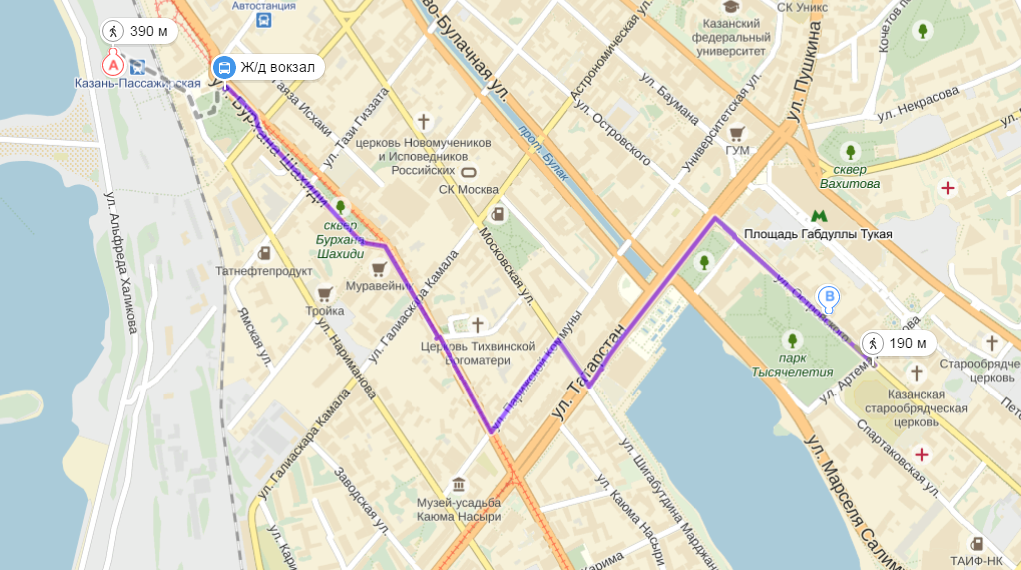 На такси. - Первое городское такси Казани +7 (843) 203-2-203, +7 937 625-22-03. Стоимость поездки до гостиницы составит приблизительно 150 руб.- Такси «Волна» +7 (843) 240-02-00. Стоимость поездки до гостиницы составит приблизительно 100 руб.- Такси «Мотор-Сервис» +7 843 22-111-11. Стоимость поездки до гостиницы составит приблизительно 120 руб.Казань -2 (Восстание-пассажирская)Доехать от вокзала до гостиницы вы можете метро, на такси На метроРядом с вокзалом находится станция метро «Северный вокзал». От этой станции 4 остановки до станции Площадь Габдуллы Тукая и затем примерно 7 минут пешком до гостиницы «Биляр» Стоимость билета в метро составляет 16 рублей.На таксиДальность поездки составит около 11 км.Например, - Первое городское такси Казани +7 (843) 203-2-203, +7 937 625-22-03. Стоимость поездки до гостиницы составит приблизительно 250 руб.- Такси «Волна» +7 (843) 240-02-00. Стоимость поездки до гостиницы составит приблизительно 170 руб.- Такси «Мотор-Сервис» +7 843 22-111-11. Стоимость поездки до гостиницы составит приблизительно 200 руб.Адрес отеля: «Биляр»: г. Казань, ул. Островского 61. Телефоны: +7 800 555-4075, +7 843 567-2000.Адрес АН РТ: г. Казань, ул. Баумана, 20 
тел: (843) 292-45-21 - отдел по связям с общественностью и СМИ, (843) 292-40-34 - приемная; 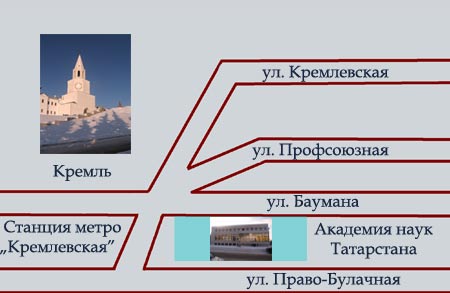 Адрес КФУ: г. Казань, ул.Кремлевская, 18.Карта  зданий КФУ: http://kpfu.ru/about/karta-vseh-obektovПри возникновении вопросов можно звонить –  8-903-651-13-13 Щепина Ирина									    8-920-226-21-17 Ярышина ВалерияОчень просим Вас распространить информацию данного письма ближайшим коллегам, участвующим в конференции.Оргкомитет1 день (1.10.15) – четверг1 день (1.10.15) – четверг1 день (1.10.15) – четверг1 день (1.10.15) – четвергЗаезд рабочей группы оргкомитетаЗаезд рабочей группы оргкомитетаЗаезд рабочей группы оргкомитетаЗаезд рабочей группы оргкомитета2 день (2.10.15) – пятница2 день (2.10.15) – пятница2 день (2.10.15) – пятница2 день (2.10.15) – пятницаЗаезд участников (в течение дня)Заезд участников (в течение дня)Заезд участников (в течение дня)8.00-9.00ЗавтракЗавтракЗавтракРегистрация участников (в течение дня)Регистрация участников (в течение дня)Регистрация участников (в течение дня)14.00-15.00Обед Обед Обед 19.00-20.00УжинУжинУжин20.00-21.00Заседание оргкомитета и рабочей группыЗаседание оргкомитета и рабочей группыЗаседание оргкомитета и рабочей группы3 день (3.10.15) – суббота3 день (3.10.15) – суббота3 день (3.10.15) – суббота3 день (3.10.15) – субботаЗаезд участниковЗаезд участниковЗаезд участников8.00-9.00Завтрак8.30-9.00Регистрация участников (гостиница)9.00-9.30Переезд в Академию наук Республики ТатарстанПереезд в Академию наук Республики ТатарстанПереезд в Академию наук Республики Татарстан9.30-10.00Регистрация участников(Академия наук Республики Татарстан)Регистрация участников(Академия наук Республики Татарстан)Регистрация участников(Академия наук Республики Татарстан)10.00-10.30Открытие школы-семинара. Приветствия.(Академия наук Республики Татарстан)Открытие школы-семинара. Приветствия.(Академия наук Республики Татарстан)Открытие школы-семинара. Приветствия.(Академия наук Республики Татарстан)10.30-12.30Пленарное заседание 1 (Академия наук Республики Татарстан)Пленарное заседание 1 (Академия наук Республики Татарстан)Пленарное заседание 1 (Академия наук Республики Татарстан)12.30-13.00Кофе-пауза Кофе-пауза Кофе-пауза 13.00-14.30Пленарное заседание 2 (Академия наук Республики Татарстан)Пленарное заседание 2 (Академия наук Республики Татарстан)Пленарное заседание 2 (Академия наук Республики Татарстан)14.30-15.30ОбедОбедОбед15.30-17.30Круглый стол 1 «Стратегия развития регионального рынка интеллектуальной собственности» (Академия наук Республики Татарстан)Круглый стол 1 «Стратегия развития регионального рынка интеллектуальной собственности» (Академия наук Республики Татарстан)Круглый стол 1 «Стратегия развития регионального рынка интеллектуальной собственности» (Академия наук Республики Татарстан)17.30-18.00Переезд в гостиницуПереезд в гостиницуПереезд в гостиницу18.00-19.00Свободное времяСвободное времяСвободное время19.00-23.00Торжественный ужин Торжественный ужин Торжественный ужин 4 день (04.10.15) - воскресенье4 день (04.10.15) - воскресенье4 день (04.10.15) - воскресенье4 день (04.10.15) - воскресенье8.00-9.00ЗавтракЗавтракЗавтрак9.30-13.30Экскурсия по городуЭкскурсия по городуЭкскурсия по городу13.30-14.30ОбедОбедОбед14.30-16.30Пленарное заседание 3 (Гостиница)Пленарное заседание 3 (Гостиница)Пленарное заседание 3 (Гостиница)16.30-17.00Кофе-паузаКофе-паузаКофе-пауза17.00-19.00Междисциплинарное заседание «Социальные отношения и многообразие обществ» по направлениям исследований ЛИСОМО РЭШ(Гостиница)Междисциплинарное заседание «Социальные отношения и многообразие обществ» по направлениям исследований ЛИСОМО РЭШ(Гостиница)Междисциплинарное заседание «Социальные отношения и многообразие обществ» по направлениям исследований ЛИСОМО РЭШ(Гостиница)19.00-20.00УжинУжинУжин20.00-21.30Круглый стол 2 по темам пленарных докладовКруглый стол 2 по темам пленарных докладовКруглый стол 2 по темам пленарных докладов5 день (05.10.15) – понедельник5 день (05.10.15) – понедельник5 день (05.10.15) – понедельник5 день (05.10.15) – понедельник8.00-9.00ЗавтракЗавтракЗавтрак9.15-9.40Переезд в Казанский Федеральный университетПереезд в Казанский Федеральный университетПереезд в Казанский Федеральный университет9.40-10.00Регистрация участников в Казанском Федеральном университете (главный корпус)Регистрация участников в Казанском Федеральном университете (главный корпус)Регистрация участников в Казанском Федеральном университете (главный корпус)10.00-12.00Пленарное заседание 4(Казанский Федеральный университет – главный корпус)Пленарное заседание 4(Казанский Федеральный университет – главный корпус)Пленарное заседание 4(Казанский Федеральный университет – главный корпус)12.00-12.30Кофе-паузаКофе-паузаКофе-пауза12.30-14.00Круглый стол 3 «Проблемы науки и образования: пути решения и международный опыт»(Казанский Федеральный университет – главный корпус)Круглый стол 3 «Проблемы науки и образования: пути решения и международный опыт»(Казанский Федеральный университет – главный корпус)Круглый стол 3 «Проблемы науки и образования: пути решения и международный опыт»(Казанский Федеральный университет – главный корпус)14.00-14.15Переезд в ГостиницуПереезд в ГостиницуПереезд в Гостиницу14.15-15.00ОбедОбедОбед15.20-16.40Мастер-класс и лекция(Казанский Федеральный университет – институт управления, экономики и финансов)Мастер-класс и лекция(Казанский Федеральный университет – институт управления, экономики и финансов)Мастер-класс и лекция(Казанский Федеральный университет – институт управления, экономики и финансов)17.00-18.00Концерт государственного камерного оркестра La Primavera в Казанском Федеральном университете (главный корпус)Концерт государственного камерного оркестра La Primavera в Казанском Федеральном университете (главный корпус)Концерт государственного камерного оркестра La Primavera в Казанском Федеральном университете (главный корпус)18.00-18.45Экскурсия по КФУ – главный корпус (группами по 25-30 человек) – по желаниюЭкскурсия по КФУ – главный корпус (группами по 25-30 человек) – по желаниюЭкскурсия по КФУ – главный корпус (группами по 25-30 человек) – по желанию19.30-20.30УжинУжинУжин20.30-21.30Вечер памяти, посвященный 70-летию Победы в ВОВ «Роль ученых - участников войны и детей войны в становлении Школы-семинара»(Гостиница)Вечер памяти, посвященный 70-летию Победы в ВОВ «Роль ученых - участников войны и детей войны в становлении Школы-семинара»(Гостиница)Вечер памяти, посвященный 70-летию Победы в ВОВ «Роль ученых - участников войны и детей войны в становлении Школы-семинара»(Гостиница)21.30-22.30Заседание оргкомитетаЗаседание оргкомитетаЗаседание оргкомитета6 день (06.10.15) – вторник6 день (06.10.15) – вторник6 день (06.10.15) – вторник6 день (06.10.15) – вторник8.00-9.00ЗавтракЗавтракЗавтрак9.15-11.15Секционные заседания (параллельные заседания)(Гостиница)Секционные заседания (параллельные заседания)(Гостиница)Секционные заседания (параллельные заседания)(Гостиница)11.15-11.45Кофе-паузаКофе-паузаКофе-пауза11.45-13.45Секционные заседания (параллельные заседания)(Гостиница)Секционные заседания (параллельные заседания)(Гостиница)Секционные заседания (параллельные заседания)(Гостиница)13.45-14.45ОбедОбедОбед14.45-15.45Секционные заседания (параллельные заседания)(Гостиница)Секционные заседания (параллельные заседания)(Гостиница)Секционные заседания (параллельные заседания)(Гостиница)16.45-17.15Кофе-паузаКофе-паузаКофе-пауза17.15-19.30Заключительное заседание. Закрытие школы-семинара.(Гостиница)Заключительное заседание. Закрытие школы-семинара.(Гостиница)Заключительное заседание. Закрытие школы-семинара.(Гостиница)19.30-20.30УжинУжинУжинОтъезд участниковОтъезд участниковОтъезд участников7 день (07.10.15) – среда7 день (07.10.15) – среда7 день (07.10.15) – среда7 день (07.10.15) – среда8.00-9.00ЗавтракЗавтракЗавтракЭкскурсия в Град Свияжск и Раифский монастырь (продолжительность экскурсии около 7 часов)Экскурсия в Град Свияжск и Раифский монастырь (продолжительность экскурсии около 7 часов)Экскурсия в Град Свияжск и Раифский монастырь (продолжительность экскурсии около 7 часов)19.00-20.00УжинУжинУжинОтъезд участниковОтъезд участниковОтъезд участников8 день (08.10.15) – четверг8 день (08.10.15) – четверг8 день (08.10.15) – четверг8 день (08.10.15) – четвергЗавершение организационных работ. Отъезд рабочей группы оргкомитета.Завершение организационных работ. Отъезд рабочей группы оргкомитета.Завершение организационных работ. Отъезд рабочей группы оргкомитета.Эл.поезд №67016703670567076709671167136715ОтАэропортАэропортАэропортАэропортАэропортАэропортАэропортАэропортДоАэропорт06.3008.5011.3013.2017.1518.5320.4022.25Столбищи06.3608.5611.3613.2617.2118.5920.4622.31Юбилейная06.3908.5911.3913.2917.2419.0220.4922.34Комбинат06.4309.0311.4313.3317.2819.0620.5322.38Березовая роща06.4609.0611.4613.3617.3119.0920.5622.41Вахитово06.5409.1511.5413.4417.3919.1721.0422.49Казань06.5809.1911.5813.4817.4319.2121.0822.53Эл.поезд №67166714671267106708670667046702ОтКазань       СвияжскКазаньКазаньКазаньКазаньКазаньКазаньДоКазань00.0121.3519.4718.0514.4512.2510.2507.20Вахитово00.0621.4019.5218.1014.5012.3010.3007.25Березовая роща00.1321.4719.5918.1714.5712.3710.3607.32Комбинат00.1721.5120.0318.2115.0112.4110.4107.36Юбилейная00.2121.5520.0718.2515.0512.4510.4507.40Столбищи00.2421.5820.1018.2815.0812.4810.4807.43Аэропорт00.2922.0320.1518.3315.1312.5310.5307.48